미디어 통계 6주차 과제201423065최현규STEP 1가설 세우기Weight에 따른 Number of crackers eaten 차이가 있다.Fullness에 따른 Number of crackers eaten 차이가 있다.Weight와 Fullness의 상호작용에 따른 Number of crackers eaten 차이가 있다.STEP 2Locate the critical range for F-ratio. calculate the 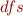  = 80 – 1 = 79 (N - 1)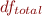  = 19 * 4 = 76 ((n-1) * ( cell 개수 ))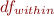  = 4 – 1 = 3 (( cell 개수 ) – 1)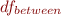  = 2 – 1 = 1 (Number of levels of A – 1)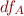  = 2 – 1 = 1 (Number of levels of B – 1)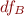  = 3 – 1 – 1 = 1 ( -  - )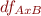 Compute F-ratio 
SS    = 31836 – 25920 = 5916 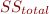     = 1540 + 1270 + 1320 +1266 = 5396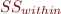     =  -  = 520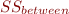     = 13690 + 12259 – 25920 = 20
    = 15210 + 10890 – 25920 = 180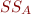 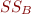     =  -  -  = 520 – 20 -180 = 320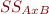    MS    = / = 20/1 = 20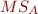     = / = 180/1 = 180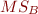     = / = 320/1 = 320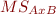 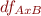     = / = 5396/76 = 71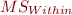    F-ratio    = / = 20/71 = 0.28169014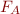     = / = 180/71 = 2.53521126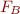     = / = 320/71 = 4.50704225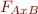 Result   STEP 3 통계학적 결정가 0.28이고 가 2.53, 그리고 가 4.50 이다. 값은 너무 작기 때문에 의미가 없습니다.  경우도 근사치의 값을 구했을 경우 4.00으로 나오므로 통계학적으로 의미가 없습니다. 따라서  만 4.50으로 영향을 줍니다. 그리하여  만 상호작용을 미치게 되고 영가설을 부정합니다. STEP 4 결과즉 Weight와 Fullness요인은 서로 상호작용을 하고 Number of crackers eaten에 영향을 미친다는 결론을 내릴 수 있습니다.Table 1. Mean number of crackers eaten in each treatment condition Table 1. Mean number of crackers eaten in each treatment condition Table 1. Mean number of crackers eaten in each treatment condition Table 1. Mean number of crackers eaten in each treatment condition Fullness Fullness Empty stomach Full stomach Weight Normal M= 22
SD= 9M= 15
SD= 8.18Weight Obese M= 17
SD= 8.34M= 18
SD= 8.16Result Result Result Result Result Source SS   df  MS  F Between treatment 5203      - Factor A (weight) 20   1        20    0.28- Factor B (fullness) 180   1         180   2.53- A x B interaction 320   1         320   4.50Within treatment 5396   76        71    Total 5916   79     weigth x fullness factorial design weigth x fullness factorial design weigth x fullness factorial design weigth x fullness factorial design weigth x fullness factorial design 